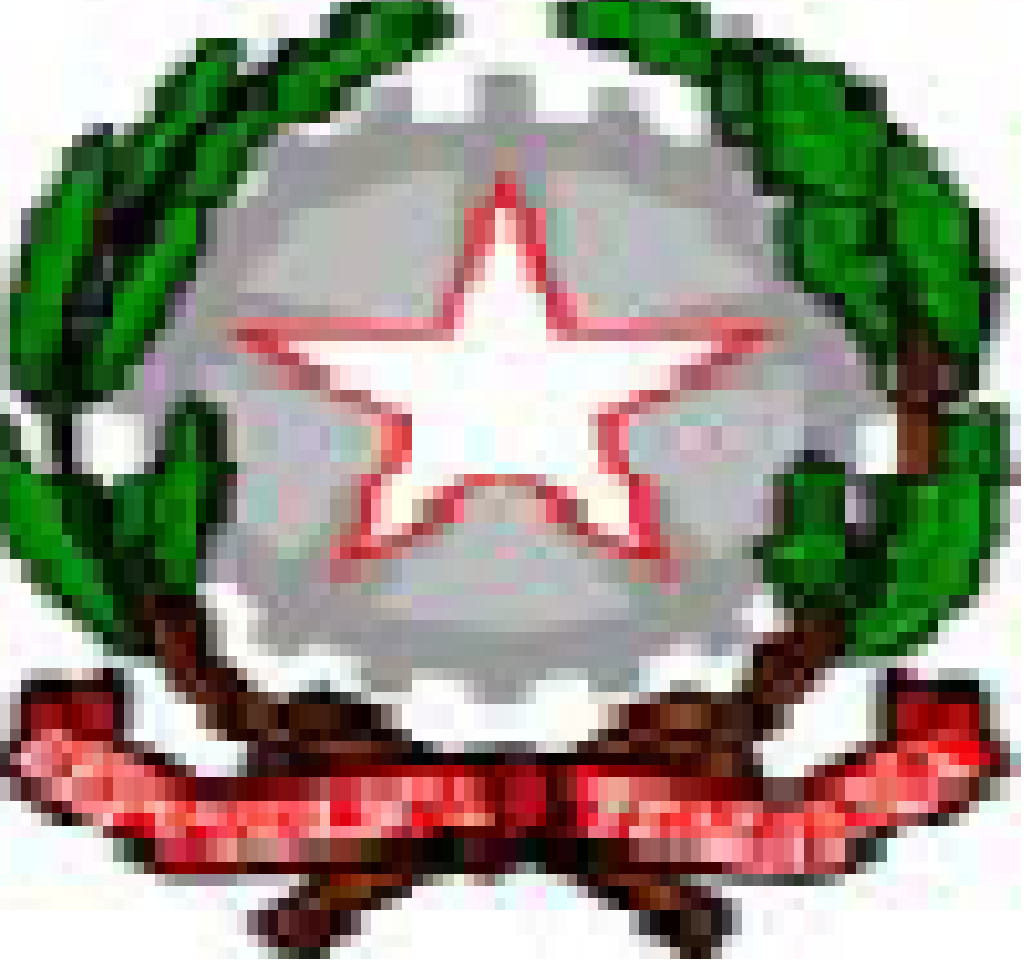 	ISTITUTO COMPRENSIVO MARGHERITA HACK	Via Croce Rossa, 4 - San Donato Milanese - (Milano)TEL. 025231684 – COD. MECC. MIIC8FB00Pwww.icsmargheritahacksandonatomi.gov.itA.S. 2017/2018 - SCHEDA DI PROGETTOREFERENTE: Prof.ssa Testoni CristinaPARTE APARTE BSan Donato Milanese, 4 ottobre  2017Il referenteCristina TestoniDenominazione progettoCinema e Teatro InsiemeProsecuzioneDestinatariTutte le classi della Scuola Secondaria di primo grado G.Galilei, con la partecipazione della scuola De GasperiPriorità cui si riferisceSviluppo delle competenze culturali, artistiche e sociali degli studentiTraguardo di risultato (event.)Ampliare e condividere traguardi di competenza per le aree linguistiche e artisticheObiettivo di processo (event.)Individuare e condividere traguardi di competenza trasversaliIncentivare l’uso di modalità didattiche innovative e stimolantiPromuovere attività didattiche che prevedano lavori di gruppoAltre priorità (eventuale)Favorire l’interesse per le produzioni artistiche, letterarie, esteticheAvvicinare alla conoscenza dei linguaggi cinematografico e teatraleIndividuare collegamenti trasversali delle disciplineRiconoscere nella produzione teatrale e cinematografica un’espressione che supporta e approfondisce le attività curricolari, che promuove lo spirito critico e che si apre al territorio aderendo a iniziativeSituazione su cui intervieneSi intende offrire ai ragazzi l’opportunità di avvicinarsi all’ambito teatrale e cinematografico per conoscerlo, sperimentarne la validità culturale ed estetica.Vengono selezionate produzioni le cui tematiche si colleghino alle specifiche discipline (Storia, Letteratura, Arte, Musica) e a tematiche e contenuti inseriti nella programmazione di classe (adolescenza, bullismo, tema della diversità e disabilità, Shoah) Attività previsteLe proposte teatrali e i film vengono presentati presso il cinema teatro Troisi di San Donato M.se e coinvolgono oltre alla Secondaria di primo grado Galilei, tutte le classi della secondaria De Gasperi.CINEFORUMVerrà proposta alle classi prime, seconde e terze la visione di film selezionati dal Comune all’interno del progetto Lumiere o segnalati dai docenti. La scelta seguirà come ogni anno criteri relativi alla pregnanza didattica, alla qualità delle produzioni cinematografiche e all’adeguatezza rispetto alla fascia d’età coinvolta.Le date sono ancora da stabilire, ma probabilmente come l’anno scorso il progetto sarà proposto tra novembre e gennaio. TEATROCompagnia teatrale “Quelli di Grock”CLASSI PRIMELunedì 16 aprile 2018 “Senza coda”, ispirato alla fiaba “La sirenetta” di Andersen, sul tema della diversitàCLASSI SECONDELunedì 5 marzo 2018 “Io me ne frego”, sul tema del bullismoCLASSI TERZELunedì 19 marzo 2018 “Fuori Misura”, sulla figura di Giacomo Leopardi e sul tema adolescenziale dell’accettazione di séEventuali risorse finanziarie necessarieIl progetto è autofinanziato, ma  potrebbe essere destinato un fondo per contenere i costiRisorse umane (ore) / areaL’iniziativa è coordinata dalla referente per la Commissione Teatro in collaborazione, per la scelta delle proposte, con gli insegnanti di Lettere e con il Comune di San Donato M.se (proposte cinematografiche del Progetto Lumière). Le tematiche vengono poi approfondite in classe dai rispettivi insegnanti di Lettere, anche attraverso schede didattiche e percorsi laboratoriali.Film e spettacoli vengono presentati nelle tre ore di rientro pomeridiano obbligatorio (dalle 14 alle 17).Sono previste 24 ore per l’organizzazione.Altre risorse necessarieSarebbe auspicabile in futuro l’ampliamento e la sistemazione dell’Aula magna della Galilei (strutturazione di un palco, impianto luci e audio, chiusura dello spazio con porte) per poterla utilizzare anche come spazio teatraleIndicatori utilizzati -Attenzione-Capacità di riflessione, di commento, di approfondimento delle tematiche trattate-Capacità critica e di collegamento con le specifiche discipline-Produzione di lavori e/o elaborati personali e/o di gruppo Stati di avanzamentoRicadute positive sull’acquisizione dei contenuti della specifiche discipline.Valori / situazione attesiAmpliamento dell’interesse dei ragazzi per le produzioni letterarie, teatrali e cinematografiche. Modalità alternative di approfondimento degli argomenti trattati in classe mediante  differenti linguaggi espressivi.DESCRIZIONE SINTETICA DA INSERIRE NEL DOCUMENTO PTOFProgetto Cinema e Teatro InsiemeE’ rivolto a tutte le classi della scuola Secondaria di primo grado. Promuove l’interesse per le produzioni artistiche, avvicina alla conoscenza dei linguaggi cinematografico e teatrale e individua collegamenti con le discipline curricolari. Prevede rientri pomeridiani obbligatori di tre ore. Si avvale di un docente interno referente per l’organizzazione generale e degli insegnanti di Lettere per l’approfondimento in classe.